..................​.............Od:Odesláno:Komu:Předmět:..............​.................​.................................................28. února 2018 14:20...............​...........Re: objednávka úklidových pracíDobrý den,potvrzuji přijetí objednávky, dle Rámcové dohody o poskytování úklidových služeb č. 0932/17.Předpokládaná hodnota objednávky je 835 851, 32 Kč.S přáním krásného dne...............​................... Manager obchodu - fakturantka INEX Česká republika, s.r.o.Neumannova 11.412 01 Litoměřice e.​........................................................... tel.: .......​.......​...... fax: .......​.......​...... mobil: .......​.......​......Opravdu potřebujete vytisknout tento dokument? Myslete na životní prostředí.Dne 28. února 2018 13:58 ..................​..............​..................................................> napsal(a):dle Rámcové dohody o poskytování úklidových služeb č. 0932/1 7 objednáváme úklid prostor UPa na období 1.3.2018 - 31.3.2018. a to běžné úklidové služby a žurnální službu dle RD - budova TA. EA. R, G. garáže a sklady, EC. DA výšková budova a vstupní hala. DC. DB posluchárny a patrový přístavek. EB VAP. UK. UA, MB. HC, HA. Prosím o potvrzení přijetí objednávky.Objednatel: Univerzita Pardubice Poskytovatel: INEX Česká republika, s.r.o.Děkuji a zdravím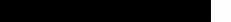 Dobrý den.Studentská 95532 10 Pardubic«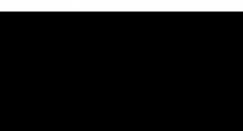 l